2017-2018 4-H/Tropicana Public Speaking Contest6th Grade Enrollment Form
Directions:  Please complete one form for each teacher per grade level.  For example, if there are 7 teachers participating in Green Middle School’s 5th Grade, we need 7 teachers to complete and turn in forms, please.)
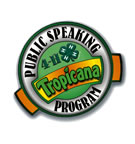 School:  									Teacher Name:  								Phone:	  						Email:  					Please PRINT or TYPEThank you for completing this form completely and returning it to the Holmes County 4-H Office:**Must be at the 4-H Office No Later Than NOON, September 13, 2017**Attention: 	Holmes County Extension ServiceNiki Crawson, 4-H Youth Development Agent IIAddress: 	1169 East Highway 90		Bonifay, Florida  32425Phone: 	(850) 547-1108	Fax: 	(850) 547-7433E-mail: 	ncrawson@ufl.eduNumber of ALL Students Participating in Classroom ProgramNumber of ALL Students Participating in Classroom ProgramNumber of ALL Students Participating in Classroom ProgramNumber of ALL Students Participating in Classroom ProgramNumber of ALL Students Participating in Classroom ProgramNumber of ALL Students Participating in Classroom ProgramNumber of ALL Students Participating in Classroom ProgramNumber of ALL Students Participating in Classroom ProgramParticipating Teacher’s FULL NAME (First and last)GradeTotal YouthBoysGirlsWhiteBlackAmericanIndianHispanicAsianBi-RacialMrs.Example62012817110016